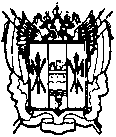 администрациЯ Цимлянского районаПОСТАНОВЛЕНИЕ28.12.2017 г.	                                № 833                                           г. ЦимлянскВ соответствии со статьей 72 Земельного кодекса российской Федерации, постановлением Администрации Цимлянского района от 03.05.2017 № 240 «Об утверждении положения о муниципальном земельном контроле на территории муниципального образования «Цимлянский район», постановлением Администрации Цимлянского района от 26.09.2017 № 619 «Об утверждении Административного регламента осуществления муниципального земельного контроля на территории муниципального образования «Цимлянский район»,ПОСТАНОВЛЯЮ:1. Утвердить план проведения проверок в отношении физических лиц на 1 квартал 2018 года органом муниципального земельного контроля Администрацией Цимлянского района, согласно приложению.	2. Контроль за выполнением постановления возложить на заместителя Главы Администрации Цимлянского района по строительству, ЖКХ и архитектуре.                                                                               Исполняющий обязанности Главы Цимлянского района				                                А.И. ВысочинПостановление вносит отделимущественных и земельныхотношений Администрации районаПриложение № 1к постановлению     Администрации района  от 28.12.2017  № 833                                                                                                                      ПЛАНпроведения проверок в отношении физических лиц на 1 квартал 2018 года органом муниципального земельного контроля Администрацией Цимлянского районаВерно: управляющий делами                                                                                                                Н.Н. БурунинаОб утверждении плана проведения проверок в отношении физических лиц на 1 квартал 2018 года органом муниципального земельного контроля Администрацией Цимлянского района№п/пФамилия,имя, отчествоАдрес или адресный ориентир проверяемого земельного участка (площадь, кадастровый номер или квартал)Месяц начала проведения проверкиСрок проведе-ния проверки (рабочие дни)Цель проведения проверкиФорма проведения проверки      (Д-документар-ная, В-выездная)Примечание1234567831Бабакина Кристина ИвановнаРостовская область, Цимлянский район, п. Саркел, пер. Клубный, 5-аКН 61:41:0011107:307Январь20181Муниципальный земельный контроль ст. 72 Земельного Кодекса РФВ32Скачко Галина АлександровнаРостовская область, Цимлянский район, Саркеловское сельское поселение, п. Саркел, ул. Ленина,2-вКН 61:41:0011107:353Январь20181Муниципальный земельный контроль ст. 72 Земельного Кодекса РФВ3Маркина Любовь ПавловнаРостовская область, Цимлянский район, в границах ООО «Калининское», бр. № 2, раб.уч. № 12гКН 61:41:0600005:79Январь20181Муниципальный земельный контроль ст. 72 Земельного Кодекса РФВ54Яковенко Олег АнатольевичРостовская область, Цимлянский район,          в границах ООО «Калининское», бр. № 2, поле № VIк, уч. № 53,                  КН 61:41:0600005:72Январь20181Муниципальный земельный контроль ст. 72 Земельного Кодекса РФВ5Драгунов Александр ИвановичРостовская область, Цимлянский район,          ст. Калининская,                  ул. Молодежная, 22/17, кв.1КН 61:41:0060105:22Февраль 20181Муниципальный земельный контроль ст. 72 Земельного Кодекса РФВ76Пархомчук Ульяна АрсентьевнаРостовская область, Цимлянский район, ст. Калининская, ул. Молодежная, 28, кв.2КН 61:41:0060105:31Февраль 20181Муниципальный земельный контроль ст. 72 Земельного Кодекса РФВ7Котиков Сергей ВасильевичРостовская область, Цимлянский район,          ст. Калининская,                        ул. Молодежная, 34, кв.1КН 61:41:0060105:36Февраль 20181Муниципальный земельный контроль ст. 72 Земельного Кодекса РФВ8Катькало Евгений АнатольевичРостовская область, Цимлянский район,          ст. Калининская,                        ул. Вербная, д.2КН 61:41:0060109:10Февраль 20181Муниципальный земельный контроль ст. 72 Земельного Кодекса РФВ99Богатырева Лариса ВладимировнаРостовская область, Цимлянский район,          ст. Калининская,                       ул. Вербная, д. 4КН 61:41:0060109:102Февраль 20181Муниципальный земельный контроль ст. 72 Земельного Кодекса РФВ110Давыдов Валерий ВасильевичРостовская область, Цимлянский район,          ст. Калининская,                       ул. Вербная, 8КН 61:41:0060109:126Февраль 20181Муниципальный земельный контроль ст. 72 Земельного Кодекса РФВ11Болотов Александр ИвановичРостовская область, Цимлянский район,          ст. Калининская,                       ул. Вербная, 7, КН 61:41:0060109:35Февраль 20181Муниципальный земельный контроль ст. 72 Земельного Кодекса РФВ12Кузьмина Светлана ВалентиновнаРостовская область, Цимлянский район,          ст. Калининская,                       ул. Вербная, 9, КН 61:41:0060109:8Март 20181Муниципальный земельный контроль ст. 72 Земельного Кодекса РФВ13Маличенко Надежда ВасильевнаРостовская область, Цимлянский район,          ст. Калининская,                       ул. Вербная, 6, кв.1, КН 61:41:0060109:1Март 20181Муниципальный земельный контроль ст. 72 Земельного Кодекса РФВ14Пархомчук Андрей НиколаевичРостовская область, Цимлянский район,          ст. Калининская,                       ул. Степная, 21, кв.1 Март 20181Муниципальный земельный контроль ст. 72 Земельного Кодекса РФВ15Стреха Николай ВладимировичРостовская область, Цимлянский район,          ст. Калининская,                       ул. Степная, 21, кв.2 Март 20181Муниципальный земельный контроль ст. 72 Земельного Кодекса РФВ116Ахматшина Ольга Константиновна, Мищенко Валентина КонстантиновнаРостовская область, Цимлянский район,          ст. Кумшацкая,                       ул. Набережная, 21-а, КН 61:41:0050501:611Март 20181Муниципальный земельный контроль ст. 72 Земельного Кодекса РФВ117Ермолина Елена АлександровнаРостовская область, Цимлянский район,          ст. Кумшацкая,                       ул. Набережная, 30 Март 20181Муниципальный земельный контроль ст. 72 Земельного Кодекса РФВ18Савченко Валентина ИвановнаРостовская область, Цимлянский район,          ст. Кумшацкая,                       ул. Набережная, 34Март 20181Муниципальный земельный контроль ст. 72 Земельного Кодекса РФВ